2019年10月吉日第40回記念八王子いちょう祭り 市民ボランティア登録案内　　　　　　　　　　　　　　　　八王子いちょう祭り祭典委員会　　　　　　　　　　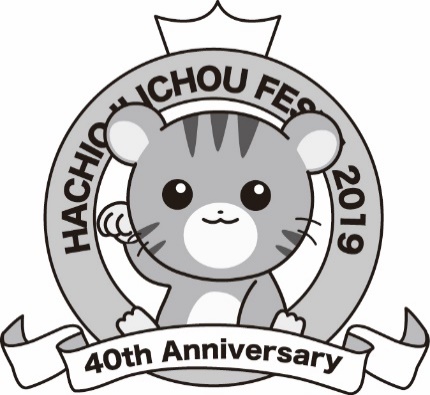 会　　　長　　佐々木　研吾実行委員長　　ﾃﾞﾚｯｸ･ｳｪｽﾏﾝ第40回記念八王子いちょう祭りにて「ボランティアスタッフ」として関わってくださる方を募集します。八王子いちょう祭りはみんなが主役！市民手づくりのお祭りです。多くの皆様のご協力・ご登録をお待ちしております。活動期間　　年間を通じ、ご都合にあわせて活動していただけます。　　　　　　　　　特に11月中旬　直前準備～　20日片付けまでの10日間程度第40回記念八王子いちょう祭り　開催日　2019年11月16日（土）17日（日）　　　活動内容(例)  ・各種事務作業　　　　 　・グッズ製作　・看板制作、設置　　　　・配布物準備・会場内ご案内、販売　　・駐車場の設営や誘導　　　　　　　　　　・会場の設営　装飾　　　・ポスターの掲示など　報酬・交通費など金品の支給はありません。ボランティア保険に加入いたします。　　　　　　　　　　　　活動中は「いちょう祭りスタッフ」のジャンパーやビブス・腕章などの目印をつけていただきます。　　　　　　　　　　　　　　　　　　　　　　　第40回記念いちょう祭り 市民ボランティア登録　　申込書第40回記念いちょう祭り 市民ボランティア登録　　申込書第40回記念いちょう祭り 市民ボランティア登録　　申込書ふ り が なお　名　前( 団体名 )団体の場合　参加人数　　　(　　　人)Telふ り が なお　名　前( 団体名 )団体の場合　参加人数　　　(　　　人)Faxご　住　所団体参加の場合には　参加者個人のお名前・住所・電話番号のリストをつけてください。団体参加の場合には　参加者個人のお名前・住所・電話番号のリストをつけてください。アピール　例)　日曜大工ＯＫ！　縫い物できます！　　などアピール　例)　日曜大工ＯＫ！　縫い物できます！　　などアピール　例)　日曜大工ＯＫ！　縫い物できます！　　など